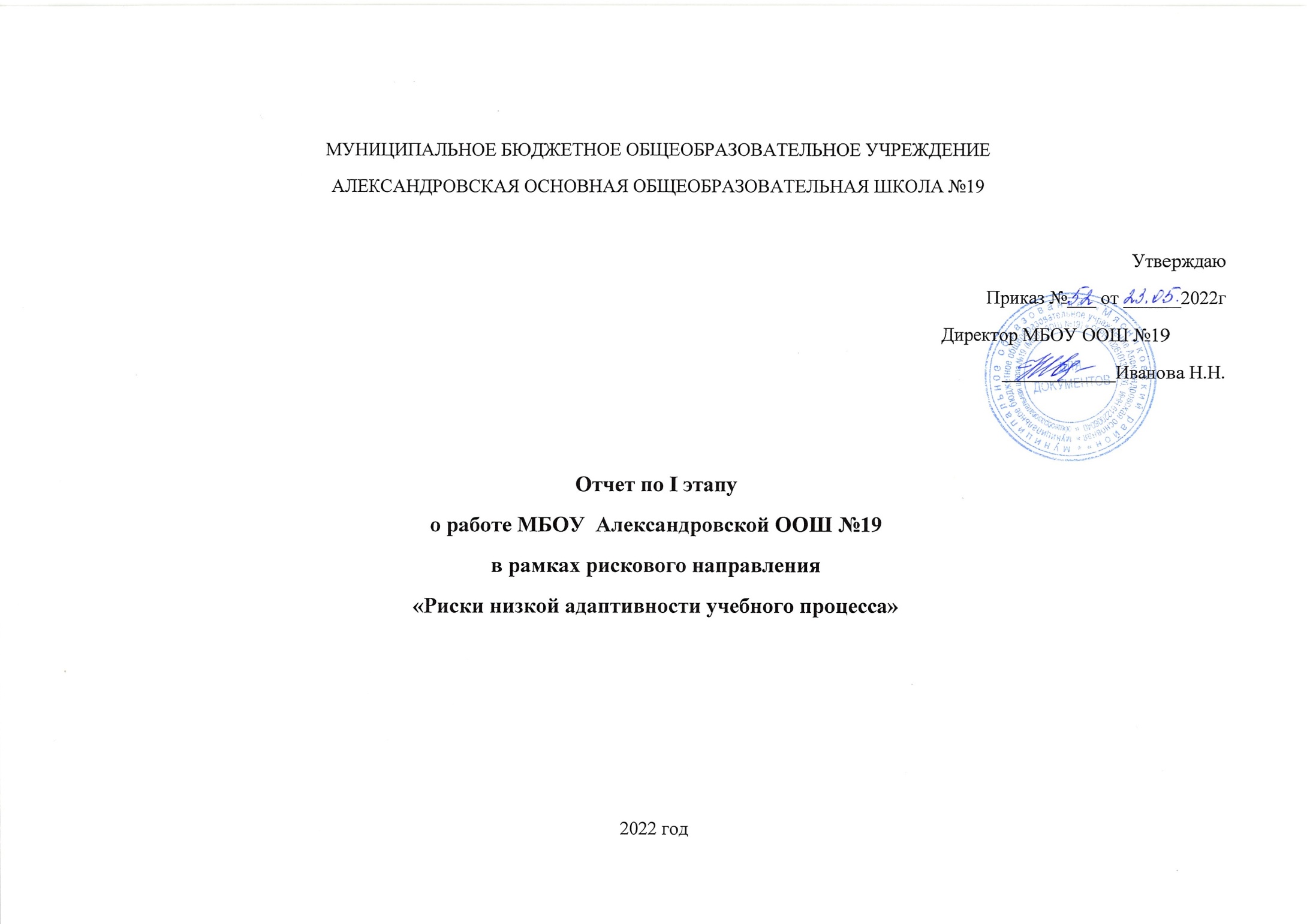 ЗадачаМероприятиеСрокиреализацииОтветственныеПоказателиОтчетВыявить количество обучающихся  с рисками  учебной неуспешности.Создание банка данных учащихся, испытывающих затруднения в обучении.МартЗаместительДиректора по УВР Мешаян Р.Р.Информационная справкаhttps://aleksandrovka.rostovschool.ru/upload/rstscaleksandrovka_new/files/d6/a0/d6a035f40d4695303a75bb95d8294112.pdf Выявить причины образовательных трудностей обучающихся.Диагностика обучающихся  с рисками учебной неуспешности.МартПедагог-психологПутря Н.А.Результаты диагностикиhttps://aleksandrovka.rostovschool.ru/upload/rstscaleksandrovka_new/files/36/6b/366be028ee0a6fdff32b7f15b08c0085.pdf 